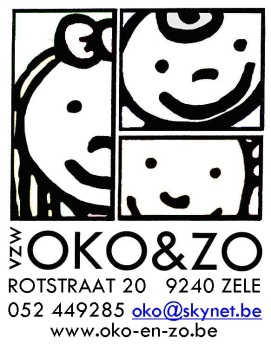 HOE INSCHRIJVEN VOOR DE PAASVAKANTIE 2023Beste,Tijdens de paasvakantie is de opvang in de RotstraatEr zijn 2 voorrangsgroepen voor de inschrijving van kinderen tijdens vakantieperiodes.  Kinderen worden geacht zindelijk te zijn.  voorrang aan kinderen jonger dan 6 jaar en hun broers en zussen, de enige wettelijk vastgelegde voorrangsregel bij inschrijving. Met jonger dan 6 jaar bedoelen we de kinderen die op 3 april 2023 nog geen 6 jaar zijn.Voorrang aan kinderen van medewerkers van de buitenschoolse opvang.Vanaf nu tot en met dinsdag 14 maart 2023 kan u bijgevoegde aanvraagformulier ingevuld bij ons terug bezorgen. Aanvragen na die datum worden achteraf enkel weerhouden via lottrekking indien er nog vrije plaatsen zijn.  In de 15 of 16 maart 2023 krijgt u een e-mail met al dan niet de bevestiging dat uw kind(eren) tijdens de paasvakantie naar de opvang kan/kunnen komen.  Indien er meer aanvragen dan plaatsen zijn voor bepaalde dagen zal de inschrijving door lottrekking bepaald worden.Bij misbruik van inschrijving, afwezigheden, laattijdige en/of systematische annulaties kan de inschrijving  voor de resterende vakantieperiode geschrapt worden.  Indien u niet vooraf verwittigt dat uw ingeschreven kind een bepaalde dag niet zal komen zal een kost van € 5 aangerekend worden per kind per dag.  Op het moment van aanvraag moet het dossier van uw kind volledig zijn en moeten alle openstaande rekeningen betaald zijn.Voor meer inlichtingen kan u steeds terecht bij de coördinator, Rotstraat 20, 052 44 92 85.Vriendelijke groeten,Bestuur OKO&ZO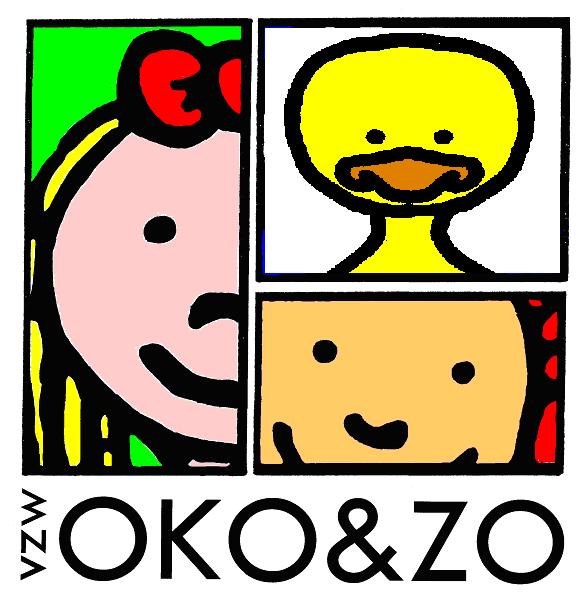 AANVRAAGFORMULIER PAASVAKANTIE  2023Ondergetekende………………………………………………(vader/moeder) vraagt opvang aan voor ……………………………………… geboortedatum………………..………………………………………….……… geboortedatum……………….. …………………………………………….…… geboortedatum………………..voor de volgende dagen:maandag 3 april 2023  van ……….tot……….…uurdinsdag 4 april  2023  van ……….tot……….…uurwoensdag  5 april 2023   van ………….tot……….…uur donderdag  6 april 2023  van ….…….tot………..…uur vrijdag 7 april 2023  van ….…….tot………..…uur maandag 10 april 2023         G E S L O T E Ndinsdag 11 april  2023  van …… …….tot……….…uurwoensdag  12 april 2023   van …… …….tot……….…uur donderdag  13 april 2023  van ….…….tot………..…uur vrijdag 14 april 2023  van ….…….tot………..…uur e-mail adres in drukletters: …………………………..telefoonnummer: ………………………………………